Cycle 4Physique-chimieCatégorie : mettre en œuvre son enseignementSous catégorie : L’énergie et ses conversionsSur un circuit automobile, quelle voiture pourra atteindre la vitesse de 320 km/h avant la moto ?Présentation de la séquencePrésentation des objectifsModéliser des transferts énergétiques en utilisant un diagramme énergétique.Discuter de la pertinence du modèle après sa mise en œuvre et proposer d’éventuelles évolutions.Compléter l’analyse énergétique en identifiant la source et la forme d’énergie associée.Rendre concrète la notion de puissance (instantanée) et d’énergie (qui fait intervenir la durée).Conduire des calculs répétitifs à l’aide d’un tableur.Variantes possiblesEn fonction de la classe :si cette séquence est proposée en cours de cycle (quatrième), les expressions Ec = 1/2.m.v², E = P.t et t = E/P sont fournies aux élèves ; en mathématiques l’utilisation et la manipulation d’expressions littérales sont vues en fin de cycle 3 ;si cette séquence est proposée  en fin de cycle (troisième) : c’est un réinvestissement des connaissances, les relations E = P.t et Ec = 1/2.m.v² peuvent ne pas être fournies car elles font partie des connaissances attendues.Certaines étapes peuvent être simplifiées : les puissances des moteurs des véhicules peuvent être données dans les deux unités (watt et chevaux-vapeur) pour éviter de bloquer les élèves sur des problèmes de conversions qui ne constituent pas ici aux objectifs prioritaires de la séance.Déroulement Identifier la problématiqueQuelle voiture pourra atteindre les 320 km/h avant la moto sur le circuit ? En combien de temps les quatre véhicules vont-ils atteindre les 320 km/h sur le circuit automobile ? Fournir des aides si besoin.Analyser et discuter les résultats obtenusÀ la fin de la réponse à la problématique, montrer la vidéo et discuter des résultats sous forme de débat avec les calculs et essayer de trouver l’origine des différences.Remarque : dans la vidéo les vitesses sont en MPH : miles par heure. 1 mile = 1,6 km, donc 200 MPH = 320 km/h.Fiche élèveLa Kawasaki H2R est souvent présentée comme étant la moto de série la plus rapide du monde. Lors d’un essai sur circuit automobile, cette moto est comparée à trois voitures très puissantes….Laquelle de ces voitures pourra atteindre 320 km/h avant la moto ?DonnéesLe cheval-vapeur (ch)Le « cheval-vapeur » est une unité de puissance. Un « cheval-vapeur » vaut 735,5 watts.Expressions à donner en fonction du niveau choisi, de la progression et éventuellement de la différenciation visée par le professeurExpression reliant puissance, énergie et duréeCette relation peut aussi s’écrire : 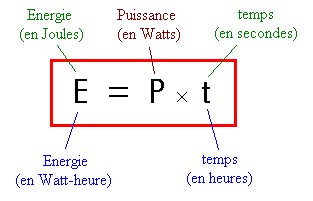 Expression de l’énergie cinétique  où  est la masse en kg du véhicule et  est la vitesse en m/s du véhiculeQuelques aides possiblesTravail avec les élèvesAccompagnement des élèvesArbitrairement les sources ou réservoirs d’énergie sont représentés par des rectangles dans lesquels peut figurer la forme d’énergie associée, les conversions d’énergie sont représentées par des ellipses. Il faut noter dans le problème étudié que l’on n’a pas besoin de la source d’énergie. Ce point sera repris en fin de séance avec les élèves.Exemple de modélisation possible des transferts d’énergie Toute l’énergie fournie par le moteur est transmise aux roues qui, en tournant en contact avec la route, permettent au véhicule (moto ou auto) d’acquérir une vitesse croissante au démarrage. Le véhicule acquiert donc une énergie sous forme d’énergie cinétique. Dans le schéma ci-après, on ne tient pas compte des différentes formes de dissipation d’énergie.L’énergie cinétique du véhicule à 320 km/h est considérée comme égale à l’énergie fournie par le moteur pendant la durée nécessaire pour atteindre la vitesse de 320 km/h puisque les pertes énergétiques ont été négligées. L’expression de l’énergie cinétique est Ec= 1/2.m.V² avec m en kg, V en m/s et Ec en J. On convertit la vitesse en m/s : 320 km/h en m/s : 320 km/h = 88,8 m/s. On calcule l’énergie cinétique pour chaque véhicule. L’énergie fournie par le moteur est égale à la valeur de Ec calculée. On connait la puissance du moteur et l’énergie qu’il doit fournir.  Niveau fin de cycle : on utilise Emoteur = P x t pour déterminer  t = Emoteur / P = Ec / P.Niveau en cours de cycle : on utilise la relation t = E / P.Les calculs peuvent ensuite être conduits à l’aide d’un tableur, ou bien chaque élève utilise sa calculatrice.ConclusionDans tous les cas la moto est plus rapide.Résultats expérimentauxLa Kawasaki Ninja affronte des supercars en duel Analyse des résultats obtenuIl est nécessaire de faire remarquer aux élèves que les essais se déroulent sur un circuit dédié à cet usage, et que tout test de puissance d’un véhicule à 2, 3 ou 4 roues exige des conditions de sécurité particulières et requiert des pilotes professionnels.  Les véhicules mettent en réalité 20 à 25 secondes à atteindre la vitesse attendue plutôt que les 11 secondes prévues dans le cadre du modèle précédent. La première étape consiste à discuter du modèle utilisé, deux points peuvent être analysés :La masse du conducteur peut-elle modifier les résultats ?Influence des frottements : il est alors possible de calculer les pertes énergétiques à partir des vitesses observées sur la vidéo et de la comparaison de l’énergie fournie à l’énergie cinétique « utile ».D’autres éléments peuvent être évoqués :la puissance fournie réellement n’est pas celle annoncée par le constructeur (on n’est pas toujours dans les conditions du banc d’essai) ;l’énergie fournie par le moteur n’est pas constante (on passe les vitesses donc la puissance instantanée n’est pas du tout égale à la puissance moyenne).La moto semble bien moins rapide que prévu : l’influence de la masse du conducteur peut être à nouveau évoquée, il faut alors refaire le calcul. Il est ensuite possible de signaler aux élèves que la masse d’une voiture lui permet de maximiser l’adhérence et donc de convertir l’énergie fournie en énergie « utile » avec plus d’efficacité. Le cas extrême est celui de la Formule 1 qui a des « appuis » importants grâce à ses ailerons. Ici on remarque les ailerons à l’avant de la moto.Pour aller plus loin sur l’analyse énergétiqueIl est possible de remarquer que le schéma énergétique est incomplet dans la mesure où le moteur ne peut être considéré comme une source d’énergie : il se comporte davantage comme un dispositif qui convertit de l’énergie. Le schéma peut donc être complété de la manière suivante :Il est alors possible de reprendre la comparaison de l’énergie fournie par la source et l’énergie cinétique « utile ».THÈME : L’énergie et ses conversionsAttendus de fin de cycle : Identifier les sources, les transferts, les conversions et les formes d’énergie – Utiliser la conservation de l’énergie.Registre d’enseignement : enseignement communDescriptif : Comparaison des durées que vont mettre des véhicules pour atteindre une vitesse donnée en fonction de la puissance du moteur. Compte-tenu du contexte et de la valeur des vitesses atteintes par les véhicules, il convient d’accompagner cette ressource d’une réflexion associant les élèves sur les conditions de l’essai et sur la nécessité pour tous de se conformer à la réglementation en vigueur en matière de sécurité routière en adaptant sa vitesse aux circonstances.Connaissant la puissance du moteur et la masse du véhicule on demande aux élèves de calculer le temps que vont mettre différents véhicules pour atteindre une vitesse donnée. Après une identification des échanges énergétiques et l’exploitation numérique du bilan énergétique, les résultats sont comparés à des résultats expérimentaux, ce qui conduit à s’interroger sur certains éléments de la modélisation : dissipation de l’énergie, influence de la masse du conducteur… Pour terminer, il est proposé de compléter le schéma énergétique en intégrant la source primaire d’énergie, le carburant.Repères de progressivité : Cette séquence peut être proposée en cours de cycle, ceci avant que toutes les notions relatives à l’énergie ne soient acquises. Elle peut aussi être utilisée en fin de cycle. Suivant les cas, les informations mises à la disposition des élèves ne seront pas les mêmes. Objectifs d’apprentissage :Modéliser des transferts énergétiques en utilisant un diagramme énergétique.Exploiter numériquement un bilan énergétique.Discuter de la pertinence du modèle après sa mise en œuvre et proposer d’éventuelles évolutions.Identifier une source et la forme d’énergie associée. Compétences travailléesPratiquer des démarches scientifiquesProposer une ou des hypothèses pour répondre à une question scientifique. Développer des modèles simples pour expliquer des faits observés.Pratiquer des langagesUtiliser la langue française à l’oral et l’écrit en cultivant précision, richesse de vocabulaire et syntaxe pour rendre compte des observations, expériences, hypothèses, conclusions. Mobiliser des outils numériques Utiliser des outils de traitement de données (tableur).Adopter un comportement éthique et responsableRéinvestir les connaissances sur les ressources et l’énergie pour agir de façon responsable.Autres compétencesDiscuter un modèle utilisé.Connaissances et compétences associéesIdentifier les différentes formes d’énergie.Relation Ec=1/2mv²Identifier les sources, les transferts et les conversions d’énergie.Établir un bilan énergétique pour un système simple.Utiliser la relation liant puissance, énergie et durée.Mots clefs : Énergie, source d’énergie, forme d’énergie, bilan énergétique, énergie cinétique, puissance 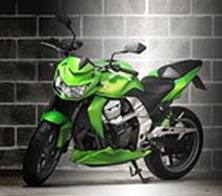 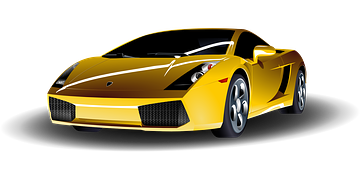 Kawasaki H2R : 236 ch ; 217 kgMac Laren : 625 ch ;  1375 kg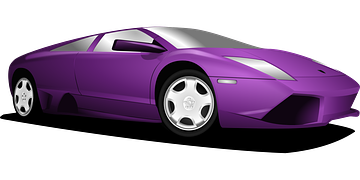 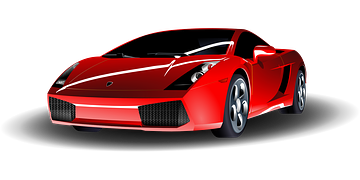 Bugatti : 1100 ch ;  2136 kg             Nissan : 1350 ch ;  2350 kg Photos : https://pixabay.com/fr/Photos : https://pixabay.com/fr/Traduire l’énoncé par un schéma qui permet de faire une étude énergétiqueQuelle forme d’énergie possède un corps en mouvement ?Quelle relation mathématique liant l’énergie cinétique, la masse  et la vitesse d’un corps connaissez-vous ?Pour calculer la durée t : il faut multiplier chaque côté du signe égal par l’inverse de P c’est-à-dire : 1/P (en classe de troisième uniquement).Convertir en m/s  une vitesse exprimée en km/h: v = ………….km/h =…………………………………m/h=…………………………………………………m/sConvertir des chevaux vapeur en watt :  P exprimée en watt = 735,5 x P exprimée en chevaux vapeur motomotoVoituresVoituresKawasakiMac LarenBugattiNissanP (ch)23662511001350P (W) 174.103460.103809.103993.103M (kg)217137521362350Dans ce calcul, la masse du conducteur a été négligée, si l’approximation est légitime pour les voitures, cela modifie la valeur du temps mis par de la moto pour atteindre la vitesse de 320 km/h de manière sensible, c’est une correction qui pourra être discutée lors de l’analyse des résultatsDans ce calcul, la masse du conducteur a été négligée, si l’approximation est légitime pour les voitures, cela modifie la valeur du temps mis par de la moto pour atteindre la vitesse de 320 km/h de manière sensible, c’est une correction qui pourra être discutée lors de l’analyse des résultatsDans ce calcul, la masse du conducteur a été négligée, si l’approximation est légitime pour les voitures, cela modifie la valeur du temps mis par de la moto pour atteindre la vitesse de 320 km/h de manière sensible, c’est une correction qui pourra être discutée lors de l’analyse des résultatsDans ce calcul, la masse du conducteur a été négligée, si l’approximation est légitime pour les voitures, cela modifie la valeur du temps mis par de la moto pour atteindre la vitesse de 320 km/h de manière sensible, c’est une correction qui pourra être discutée lors de l’analyse des résultatsEc (J)8,56.1055,42.1068,42.1069,27.106t = Ec/P (s)4,9411,810,49,35